 Periodeplan for Isbjørnene mars og april 2023  Språkpedagogene v/Ressurssenter for styrket barnehagetilbud 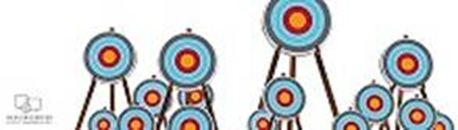 Tema for perioden:  Vår og Påske     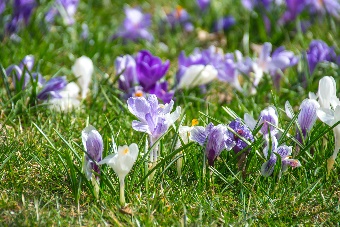 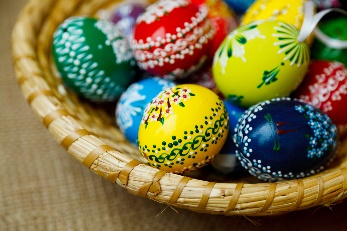 Språkmål for perioden: Berike barnas ordforråd knyttet til begreper rundt vår og årstider. Bli kjent med historien «hvordan snøen fikk fargen sin» og fokusordene vi velger ut  Sosialt mål for perioden:  Alle skal få lov til å vise følelser og snakke om det, samtidig vise evne til å sette seg inn i hvordan andre har det.                                 Voksenrollen: Begrepene gjentas på forskjellig måte i forskjellige situasjoner. For å sikre læring må et begrep bli brukt 50-60 ganger.Periodens litteratur med formidlingsmetoderPeriodens fokusordPeriodens rim/reglerPeriodens sanger«Historien om da snøen fikk farge»-Våren kom sigende og alt på jorden begynte å få farge. Himmelen var blå, gresset grønt og alle vakre blomster strålte i nydelige farger. Det var bare en som fortsatt var fargeløs og det var snøen.En flott fortelling om farger, vår, vennskap, be om hjelp og gi hjelp                            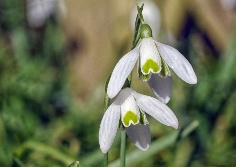 «Historien om påskeharen»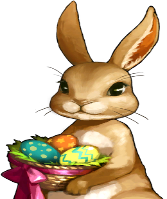 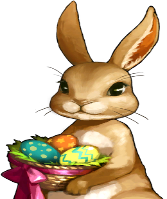 Blomster:-Blåklokke-Smørblomst-SnøklokkeFarger:-Blå-Gul-HvitFølelser:-Trist-Lei-Glad-VakkerPåske-Vår-Påskeegg-Påskehare-Kylling-Høne-HaneHøne pøne, svart og fin-legg et egg i lommen min!Nei jeg legger egg på strå-de skal kongens tjener fåLille trille satt på hylleLille trille ramlet nedIngen mann i dette landLille trille bøte kanDet var en gang en høne mor med 8 gule småSom spankulerte buret rundt og lærte seg å gå.Den minste av de 8, en liten vilter fyr,Han ville ut i verden, ut på eventyr--Se min kjoleEn liten kylling i egget lå-Lille Hasse Hare-Kyllingen-Alle fugler-Blomster småPeriodens språklekerPeriodens aktivitet/opplevelsePeriodens formingsaktivitetViktige datoer  Vi snurrer på hjul- fakta og sanger og fokusordene Kims lek med bilder Språkpose/følepose Gåter og rimMemory med blomsterMitt skip er lastet med PåskekrimUt på tur i skogen- VårbingoVi leter etter vårtegnPåskeeggjakt-Lage blomster -Påskepynt Planleggingsdag:11.aprilBursdager: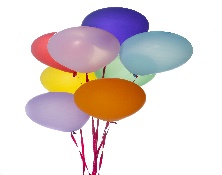 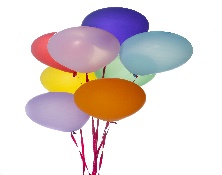 08.mars: Azan blir 4 år Markering av barnehagedagen: 14.marsPåskevandring for førskolegruppen:29.marsPåskelunsj:28.marsPåskeeggjakt:30.marsOnsdag 5.april: Barnehagen stenger kl 12